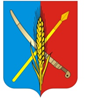 АДМИНИСТРАЦИЯВасильево-Ханжоновского сельского поселенияНеклиновского района Ростовской областиПОСТАНОВЛЕНИЕ"24" января 2020г.   	                         №  6                 с. Васильево-ХанжоновкаВ соответствии с постановлением Администрации Васильево-Ханжоновского сельского поселения от 03.09.2018 № 55 «Об утверждении Порядка разработки, реализации и оценки эффективности муниципальных программ Васильево-Ханжоновского сельского поселения» и распоряжением Администрации Васильево-Ханжоновского сельского поселения от 01.11.2018 № 62 «Об утверждении Перечня муниципальных программ Васильево-Ханжоновского сельского поселения», руководствуясь Уставом муниципального образования «Васильево-Ханжоновское сельское поселение», Администрация Васильево-Ханжоновского сельского поселения постановляет:1. Утвердить муниципальную программу Васильево-Ханжоновского сельского поселения «Развитие транспортной системы» согласно приложению № 1.2. Настоящее постановление вступает в силу со дня его официального опубликования (обнародования), но не ранее 1 января 2020 года, и распространяется на правоотношения, возникающие начиная с составления проекта бюджета Васильево-Ханжоновского сельского поселения Неклиновского района на 2020 год и на плановый период 2021 и 2022 годов.3.Контроль за исполнением постановления оставляю за собой.Глава Администрации Васильево-Ханжоновского сельского поселения                                                                               С.Н. ЗацарнаяПостановление вносит  сектор экономики и  финансовАдминистрации Васильево-Ханжоновского сельского поселенияПриложение № 1к постановлению Администрации Васильево-Ханжоновского сельского поселенияот 24.01.2020г. № 6МУНИЦИПАЛЬНАЯ ПРОГРАММАВасильево-Ханжоновского сельского поселения «Развитие транспортной системы»ПАСПОРТмуниципальной программы Васильево-Ханжоновского сельского поселения «Развитие транспортной системы»ПАСПОРТподпрограммы «Развитие транспортной инфраструктуры Васильево-Ханжоновского сельского поселения»ПАСПОРТподпрограммы «Повышение безопасности дорожного движения на территории Васильево-Ханжоновского сельского поселения»Приоритеты и цели муниципальной политикив сфере реализации муниципальной программы1. Приоритеты и цели в сфере развития транспортного комплекса в Васильево-Ханжоновском сельском поселенииОсновные приоритеты в сфере развития транспортного комплекса в Васильево-Ханжоновском сельском поселении направлены на достижение следующих целей: устранение существующих транспортных инфраструктурных ограничений развития экономики и социальной сферы поселения. 2. Цели, задачи и показатели муниципальной программы Васильево-Ханжоновского сельского поселения (подпрограмм муниципальной программы)Создание условий для функционирования транспортной системы Васильево-Ханжоновского сельского поселения, развитие эффективной автомобильно-дорожной инфраструктуры, обеспечивающей ускорение товародвижения и снижение транспортных издержек в экономике. Для достижения основной цели необходимо решить следующие задачи: выполнение комплекса работ по поддержанию надлежащего технического состояния, а также по организации и обеспечению безопасности дорожного движения на автомобильных дорогах общего пользования и искусственных сооружений на них (содержание дорог и сооружений на них); выполнение комплекса работ по восстановлению транспортноэксплуатационных характеристик автомобильных дорог, при выполнении которых не затрагиваются конструктивные и иные характеристики надежности и безопасности (ремонт дорог); повышение комплексной безопасности и снижение экологической нагрузки функционирования и развития транспортной системы; рост инвестиционной привлекательности транспортно-логистического комплекса. Сведения о показателях муниципальной программы, подпрограмм муниципальной программы и их значениях приведены в таблице № 1.Перечень подпрограмм, основных мероприятий муниципальной программы приведен в таблице № 2.Расходы бюджета Васильево-Ханжоновского сельского поселения Неклиновского района на реализацию муниципальной программы приведены в таблице № 3.Расходы на реализацию муниципальной программы приведены в таблице № 4.                      Таблица № 1СВЕДЕНИЯо показателях муниципальной программы Васильево-Ханжоновского сельского поселения «Развитие транспортной системы»Таблица № 2ПЕРЕЧЕНЬподпрограмм, основных мероприятий, приоритетных основных мероприятий, приоритетных основных мероприятий и мероприятий ведомственных целевых программ  муниципальной программы Васильево-Ханжоновского сельского поселения «Развитие транспортной системы»Таблица № 3Расходы бюджета Васильево-Ханжоновского сельского поселения Неклиновского района на реализацию муниципальной программы Васильево-Ханжоновского сельского поселения «Развитие транспортной системы»Таблица № 4Расходы на реализацию муниципальной программы Васильево-Ханжоновского сельского поселения «Развитие транспортной системы»Об утверждении муниципальной программы Васильево-Ханжоновского сельского поселения «Развитие транспортной системы»Наименование муниципальной программы Васильево-Ханжоновского сельского поселениямуниципальная программа Васильево-Ханжоновского сельского поселения «Развитие транспортной системы» (далее – муниципальная программа)муниципальная программа Васильево-Ханжоновского сельского поселения «Развитие транспортной системы» (далее – муниципальная программа)муниципальная программа Васильево-Ханжоновского сельского поселения «Развитие транспортной системы» (далее – муниципальная программа)муниципальная программа Васильево-Ханжоновского сельского поселения «Развитие транспортной системы» (далее – муниципальная программа)Ответственный     
исполнитель       
муниципальной программы Васильево-Ханжоновского сельского поселения Администрация Васильево-Ханжоновского сельского поселения Администрация Васильево-Ханжоновского сельского поселения Администрация Васильево-Ханжоновского сельского поселения Администрация Васильево-Ханжоновского сельского поселенияСоисполнители муниципальной программы Васильево-Ханжоновского сельского поселенияотсутствуютотсутствуютотсутствуютотсутствуютУчастники муниципальной программы Васильево-Ханжоновского сельского поселенияотсутствуютотсутствуютотсутствуютотсутствуютПодпрограммы муниципальной программы Васильево-Ханжоновского сельского поселения1. Развитие транспортной инфраструктуры Васильево-Ханжоновского сельского поселения2. Повышение безопасности дорожного движения на территории Васильево-Ханжоновского сельского поселения.1. Развитие транспортной инфраструктуры Васильево-Ханжоновского сельского поселения2. Повышение безопасности дорожного движения на территории Васильево-Ханжоновского сельского поселения.1. Развитие транспортной инфраструктуры Васильево-Ханжоновского сельского поселения2. Повышение безопасности дорожного движения на территории Васильево-Ханжоновского сельского поселения.1. Развитие транспортной инфраструктуры Васильево-Ханжоновского сельского поселения2. Повышение безопасности дорожного движения на территории Васильево-Ханжоновского сельского поселения.Программно-       
целевые           
инструменты       
муниципальной программы Васильево-Ханжоновского сельского поселенияотсутствуютотсутствуютотсутствуютотсутствуютЦели              
муниципальной программы Васильево-Ханжоновского сельского поселения1. Создание условий для устойчивого функционирования транспортной системы Васильево-Ханжоновского сельского. 2. Повышение уровня безопасности дорожного движения.1. Создание условий для устойчивого функционирования транспортной системы Васильево-Ханжоновского сельского. 2. Повышение уровня безопасности дорожного движения.1. Создание условий для устойчивого функционирования транспортной системы Васильево-Ханжоновского сельского. 2. Повышение уровня безопасности дорожного движения.1. Создание условий для устойчивого функционирования транспортной системы Васильево-Ханжоновского сельского. 2. Повышение уровня безопасности дорожного движения.Задачи            
муниципальной программы Васильево-Ханжоновского сельского поселения1. обеспечение функционирования и развития сети автомобильных дорог общего пользования Васильево-Ханжоновского сельского поселения.2. снижение тяжести травм в дорожно-транспортных происшествиях.1. обеспечение функционирования и развития сети автомобильных дорог общего пользования Васильево-Ханжоновского сельского поселения.2. снижение тяжести травм в дорожно-транспортных происшествиях.1. обеспечение функционирования и развития сети автомобильных дорог общего пользования Васильево-Ханжоновского сельского поселения.2. снижение тяжести травм в дорожно-транспортных происшествиях.1. обеспечение функционирования и развития сети автомобильных дорог общего пользования Васильево-Ханжоновского сельского поселения.2. снижение тяжести травм в дорожно-транспортных происшествиях.Целевые           
показатели        
муниципальной программы Васильево-Ханжоновского сельского поселения1. доля протяженности автомобильных дорог общего пользования местного значения, соответствующих нормативным требованиям к транспортно-эксплуатационным показателям на 31 декабря отчетного года. 2. смертность в результате дорожно-транспортных происшествий 1. доля протяженности автомобильных дорог общего пользования местного значения, соответствующих нормативным требованиям к транспортно-эксплуатационным показателям на 31 декабря отчетного года. 2. смертность в результате дорожно-транспортных происшествий 1. доля протяженности автомобильных дорог общего пользования местного значения, соответствующих нормативным требованиям к транспортно-эксплуатационным показателям на 31 декабря отчетного года. 2. смертность в результате дорожно-транспортных происшествий 1. доля протяженности автомобильных дорог общего пользования местного значения, соответствующих нормативным требованиям к транспортно-эксплуатационным показателям на 31 декабря отчетного года. 2. смертность в результате дорожно-транспортных происшествий Этапы и сроки     
реализации        
муниципальной программы на постоянной основе, этапы не выделяются:            
01 января 2020 г. – 31 декабря 2030 г.                               на постоянной основе, этапы не выделяются:            
01 января 2020 г. – 31 декабря 2030 г.                               на постоянной основе, этапы не выделяются:            
01 января 2020 г. – 31 декабря 2030 г.                               на постоянной основе, этапы не выделяются:            
01 января 2020 г. – 31 декабря 2030 г.                               Ресурсное обеспечение муниципальной программы объем бюджетных ассигнований на реализацию муниципальной программы всего – 798,4 тыс. рублей, из средств бюджета Васильево-Ханжоновского сельского поселения Неклиновского района составляет 915,3 тыс. рублей; объем бюджетных ассигнований на реализацию муниципальной программы по годам составляет (тыс. рублей):объем бюджетных ассигнований на реализацию муниципальной программы всего – 798,4 тыс. рублей, из средств бюджета Васильево-Ханжоновского сельского поселения Неклиновского района составляет 915,3 тыс. рублей; объем бюджетных ассигнований на реализацию муниципальной программы по годам составляет (тыс. рублей):объем бюджетных ассигнований на реализацию муниципальной программы всего – 798,4 тыс. рублей, из средств бюджета Васильево-Ханжоновского сельского поселения Неклиновского района составляет 915,3 тыс. рублей; объем бюджетных ассигнований на реализацию муниципальной программы по годам составляет (тыс. рублей):объем бюджетных ассигнований на реализацию муниципальной программы всего – 798,4 тыс. рублей, из средств бюджета Васильево-Ханжоновского сельского поселения Неклиновского района составляет 915,3 тыс. рублей; объем бюджетных ассигнований на реализацию муниципальной программы по годам составляет (тыс. рублей):ГодВсегоБюджет поселенияОбластной бюджет2020798,4798,4202100-202200-202300-202400-202500-202600-202700-202800-202900-203000-Ожидаемые         
результаты        
реализации        
муниципальной программы Васильево-Ханжоновского сельского поселения1. развитая транспортная система, обеспечивающая стабильное развитие Васильево-Ханжоновского сельского поселения.2.  улучшение состояния автомобильных дорог;3. создание современной системы обеспечения безопасности дорожного движения на автомобильных дорогах общего пользования и улично-дорожной сети населенных пунктов в Васильево-Ханжоновском сельском поселении.1. развитая транспортная система, обеспечивающая стабильное развитие Васильево-Ханжоновского сельского поселения.2.  улучшение состояния автомобильных дорог;3. создание современной системы обеспечения безопасности дорожного движения на автомобильных дорогах общего пользования и улично-дорожной сети населенных пунктов в Васильево-Ханжоновском сельском поселении.1. развитая транспортная система, обеспечивающая стабильное развитие Васильево-Ханжоновского сельского поселения.2.  улучшение состояния автомобильных дорог;3. создание современной системы обеспечения безопасности дорожного движения на автомобильных дорогах общего пользования и улично-дорожной сети населенных пунктов в Васильево-Ханжоновском сельском поселении.1. развитая транспортная система, обеспечивающая стабильное развитие Васильево-Ханжоновского сельского поселения.2.  улучшение состояния автомобильных дорог;3. создание современной системы обеспечения безопасности дорожного движения на автомобильных дорогах общего пользования и улично-дорожной сети населенных пунктов в Васильево-Ханжоновском сельском поселении.Наименование подпрограммыПодпрограмма 1 «Развитие транспортной инфраструктуры Васильево-Ханжоновского сельского поселения» Подпрограмма 1 «Развитие транспортной инфраструктуры Васильево-Ханжоновского сельского поселения» Подпрограмма 1 «Развитие транспортной инфраструктуры Васильево-Ханжоновского сельского поселения» Ответственный исполнитель подпрограммыАдминистрация Васильево-Ханжоновского сельского поселенияАдминистрация Васильево-Ханжоновского сельского поселенияАдминистрация Васильево-Ханжоновского сельского поселенияУчастники подпрограммы отсутствуютотсутствуютотсутствуютПрограммно- целевые инструменты       
подпрограммы      отсутствуютотсутствуютотсутствуютЦели подпрограммы      развитие современной и эффективной дорожно-транспортной инфраструктурыразвитие современной и эффективной дорожно-транспортной инфраструктурыразвитие современной и эффективной дорожно-транспортной инфраструктурыЗадачи            
подпрограммы    формирование единой дорожной сети круглогодичной доступности для населения Васильево-Ханжоновского сельского поселения, комплексное обустройство автомобильных дорогформирование единой дорожной сети круглогодичной доступности для населения Васильево-Ханжоновского сельского поселения, комплексное обустройство автомобильных дорогформирование единой дорожной сети круглогодичной доступности для населения Васильево-Ханжоновского сельского поселения, комплексное обустройство автомобильных дорогЦелевые           
показатели        
подпрограммы      прирост протяженности автомобильных дорог общего местного значения, соответствующих нормативным требованиям к транспортно-эксплуатационным показателям, в результате капитального ремонта и ремонта, автомобильных дорогприрост протяженности автомобильных дорог общего местного значения, соответствующих нормативным требованиям к транспортно-эксплуатационным показателям, в результате капитального ремонта и ремонта, автомобильных дорогприрост протяженности автомобильных дорог общего местного значения, соответствующих нормативным требованиям к транспортно-эксплуатационным показателям, в результате капитального ремонта и ремонта, автомобильных дорогЭтапы и сроки     
реализации        
подпрограммына постоянной основе, этапы не выделяются:   
01 января 2020 г. – 31 декабря 2030 г.на постоянной основе, этапы не выделяются:   
01 января 2020 г. – 31 декабря 2030 г.на постоянной основе, этапы не выделяются:   
01 января 2020 г. – 31 декабря 2030 г.Ресурсное обеспечение подпрограммы      объем бюджетных ассигнований на реализацию Подпрограммы 1 из средств бюджета Васильево-Ханжоновского сельского поселения Неклиновского района составляет – 798,4 тыс. рублей;объем бюджетных ассигнований на реализацию Подпрограммы 1  по годам составляет (тыс. рублей):объем бюджетных ассигнований на реализацию Подпрограммы 1 из средств бюджета Васильево-Ханжоновского сельского поселения Неклиновского района составляет – 798,4 тыс. рублей;объем бюджетных ассигнований на реализацию Подпрограммы 1  по годам составляет (тыс. рублей):объем бюджетных ассигнований на реализацию Подпрограммы 1 из средств бюджета Васильево-Ханжоновского сельского поселения Неклиновского района составляет – 798,4 тыс. рублей;объем бюджетных ассигнований на реализацию Подпрограммы 1  по годам составляет (тыс. рублей):ГодВсегоБюджет поселения2020798,4798,42021--2022--2023--2024--2025--2026--2027--2028--2029--2030--Ожидаемые         
результаты        
реализации        
подпрограммы      улучшение транспортно-эксплуатационного состояния автомобильных дорог общего пользования Васильево-Ханжоновского сельского поселения; безопасное, качественное и эффективное транспортное обслуживание населения Васильево-Ханжоновского сельского поселенияулучшение транспортно-эксплуатационного состояния автомобильных дорог общего пользования Васильево-Ханжоновского сельского поселения; безопасное, качественное и эффективное транспортное обслуживание населения Васильево-Ханжоновского сельского поселенияулучшение транспортно-эксплуатационного состояния автомобильных дорог общего пользования Васильево-Ханжоновского сельского поселения; безопасное, качественное и эффективное транспортное обслуживание населения Васильево-Ханжоновского сельского поселенияНаименование подпрограммыПодпрограмма 2 «Повышение безопасности дорожного движения на территории Васильево-Ханжоновского сельского поселения»Подпрограмма 2 «Повышение безопасности дорожного движения на территории Васильево-Ханжоновского сельского поселения»Подпрограмма 2 «Повышение безопасности дорожного движения на территории Васильево-Ханжоновского сельского поселения»Подпрограмма 2 «Повышение безопасности дорожного движения на территории Васильево-Ханжоновского сельского поселения»Ответственный исполнитель подпрограммыАдминистрация Васильево-Ханжоновского сельского поселенияАдминистрация Васильево-Ханжоновского сельского поселенияАдминистрация Васильево-Ханжоновского сельского поселенияАдминистрация Васильево-Ханжоновского сельского поселенияУчастники подпрограммы отсутствуютотсутствуютотсутствуютотсутствуютПрограммно-       
целевые           
инструменты       
подпрограммы      отсутствуютотсутствуютотсутствуютотсутствуютЦели              
подпрограммы      Повышение безопасности дорожного движения и сокращение количества лиц, погибших в результате дорожно-транспортных происшествийПовышение безопасности дорожного движения и сокращение количества лиц, погибших в результате дорожно-транспортных происшествийПовышение безопасности дорожного движения и сокращение количества лиц, погибших в результате дорожно-транспортных происшествийПовышение безопасности дорожного движения и сокращение количества лиц, погибших в результате дорожно-транспортных происшествийЗадачи            
подпрограммы    Осуществление комплекса мер по повышению безопасности дорожного движения на автомобильных дорогах общего пользования и улично-дорожной сети населенных пунктов в Васильево-Ханжоновском сельском поселенииОсуществление комплекса мер по повышению безопасности дорожного движения на автомобильных дорогах общего пользования и улично-дорожной сети населенных пунктов в Васильево-Ханжоновском сельском поселенииОсуществление комплекса мер по повышению безопасности дорожного движения на автомобильных дорогах общего пользования и улично-дорожной сети населенных пунктов в Васильево-Ханжоновском сельском поселенииОсуществление комплекса мер по повышению безопасности дорожного движения на автомобильных дорогах общего пользования и улично-дорожной сети населенных пунктов в Васильево-Ханжоновском сельском поселенииЦелевые           
показатели        
подпрограммы      1. количество лиц, погибших в результате дорожно-транспортных происшествий;2. транспортный риск;3. тяжесть последствий в результате дорожно-транспортных происшествий.1. количество лиц, погибших в результате дорожно-транспортных происшествий;2. транспортный риск;3. тяжесть последствий в результате дорожно-транспортных происшествий.1. количество лиц, погибших в результате дорожно-транспортных происшествий;2. транспортный риск;3. тяжесть последствий в результате дорожно-транспортных происшествий.1. количество лиц, погибших в результате дорожно-транспортных происшествий;2. транспортный риск;3. тяжесть последствий в результате дорожно-транспортных происшествий.Этапы и сроки     
реализации        
подпрограммы  на постоянной основе, этапы не выделяются: 
01 января 2020 г. – 31 декабря 2030 г.                             на постоянной основе, этапы не выделяются: 
01 января 2020 г. – 31 декабря 2030 г.                             на постоянной основе, этапы не выделяются: 
01 января 2020 г. – 31 декабря 2030 г.                             на постоянной основе, этапы не выделяются: 
01 января 2020 г. – 31 декабря 2030 г.                             Ресурсное обеспечение подпрограммы объем бюджетных ассигнований на реализацию Подпрограммы 2 составляет всего – 0,0 тыс. рублей, из средств бюджета Васильево-Ханжоновского сельского поселения Неклиновского района – 0,0 тыс. рублей; объем бюджетных ассигнований на реализацию муниципальной Подпрограммы 2  по годам составляет (тыс. рублей):объем бюджетных ассигнований на реализацию Подпрограммы 2 составляет всего – 0,0 тыс. рублей, из средств бюджета Васильево-Ханжоновского сельского поселения Неклиновского района – 0,0 тыс. рублей; объем бюджетных ассигнований на реализацию муниципальной Подпрограммы 2  по годам составляет (тыс. рублей):объем бюджетных ассигнований на реализацию Подпрограммы 2 составляет всего – 0,0 тыс. рублей, из средств бюджета Васильево-Ханжоновского сельского поселения Неклиновского района – 0,0 тыс. рублей; объем бюджетных ассигнований на реализацию муниципальной Подпрограммы 2  по годам составляет (тыс. рублей):объем бюджетных ассигнований на реализацию Подпрограммы 2 составляет всего – 0,0 тыс. рублей, из средств бюджета Васильево-Ханжоновского сельского поселения Неклиновского района – 0,0 тыс. рублей; объем бюджетных ассигнований на реализацию муниципальной Подпрограммы 2  по годам составляет (тыс. рублей):ГодВсегоБюджет поселенияОбластной бюджет202000-202100-202200-202300-202400-202500-202600-202700-202800-202900-203000-Ожидаемые         
результаты        
реализации        
подпрограммы      создание современной системы обеспечения безопасности дорожного движения на автомобильных дорогах общего пользования и улично-дорожной сети населенных пунктов в Васильево-Ханжоновском сельском поселении;снижение аварийности на автомобильных дорогах общего пользования и улично-дорожной сети населенных пунктов Васильево-Ханжоновского сельского поселения. создание современной системы обеспечения безопасности дорожного движения на автомобильных дорогах общего пользования и улично-дорожной сети населенных пунктов в Васильево-Ханжоновском сельском поселении;снижение аварийности на автомобильных дорогах общего пользования и улично-дорожной сети населенных пунктов Васильево-Ханжоновского сельского поселения. создание современной системы обеспечения безопасности дорожного движения на автомобильных дорогах общего пользования и улично-дорожной сети населенных пунктов в Васильево-Ханжоновском сельском поселении;снижение аварийности на автомобильных дорогах общего пользования и улично-дорожной сети населенных пунктов Васильево-Ханжоновского сельского поселения. создание современной системы обеспечения безопасности дорожного движения на автомобильных дорогах общего пользования и улично-дорожной сети населенных пунктов в Васильево-Ханжоновском сельском поселении;снижение аварийности на автомобильных дорогах общего пользования и улично-дорожной сети населенных пунктов Васильево-Ханжоновского сельского поселения. №п/пНомер и наименование показателя Вид показателя Единица измеренияЗначения показателейЗначения показателейЗначения показателейЗначения показателейЗначения показателейЗначения показателейЗначения показателейЗначения показателейЗначения показателейЗначения показателейЗначения показателейЗначения показателейЗначения показателей№п/пНомер и наименование показателя Вид показателя Единица измерения2018 год2019 год2020 год2021 год2022 год2023 год2024 год2025 год2026 год2027 год2028 год2029год2030год1234567891011121314151617Муниципальная программа «Развитие транспортной системы»Муниципальная программа «Развитие транспортной системы»Муниципальная программа «Развитие транспортной системы»Муниципальная программа «Развитие транспортной системы»Муниципальная программа «Развитие транспортной системы»Муниципальная программа «Развитие транспортной системы»Муниципальная программа «Развитие транспортной системы»Муниципальная программа «Развитие транспортной системы»Муниципальная программа «Развитие транспортной системы»Муниципальная программа «Развитие транспортной системы»Муниципальная программа «Развитие транспортной системы»Муниципальная программа «Развитие транспортной системы»Муниципальная программа «Развитие транспортной системы»Муниципальная программа «Развитие транспортной системы»Муниципальная программа «Развитие транспортной системы»Муниципальная программа «Развитие транспортной системы»Муниципальная программа «Развитие транспортной системы»1.Показатель 1.Доля протяженности автомобильных дорог общего пользования местного значения не соответствующих нормативным требованиям к транспортно-эксплуатационным показателям на 31 декабря отчетного годаведомственныйпроцентов--63,400000000002.Показатель 2. Смертность в результате дорожно-транспортных происшествийведомственныйпроцентов--00000000000Подпрограмма 1 «Развитие транспортной инфраструктуры Васильево-Ханжоновского сельского поселения»Подпрограмма 1 «Развитие транспортной инфраструктуры Васильево-Ханжоновского сельского поселения»Подпрограмма 1 «Развитие транспортной инфраструктуры Васильево-Ханжоновского сельского поселения»Подпрограмма 1 «Развитие транспортной инфраструктуры Васильево-Ханжоновского сельского поселения»Подпрограмма 1 «Развитие транспортной инфраструктуры Васильево-Ханжоновского сельского поселения»Подпрограмма 1 «Развитие транспортной инфраструктуры Васильево-Ханжоновского сельского поселения»Подпрограмма 1 «Развитие транспортной инфраструктуры Васильево-Ханжоновского сельского поселения»Подпрограмма 1 «Развитие транспортной инфраструктуры Васильево-Ханжоновского сельского поселения»Подпрограмма 1 «Развитие транспортной инфраструктуры Васильево-Ханжоновского сельского поселения»Подпрограмма 1 «Развитие транспортной инфраструктуры Васильево-Ханжоновского сельского поселения»Подпрограмма 1 «Развитие транспортной инфраструктуры Васильево-Ханжоновского сельского поселения»Подпрограмма 1 «Развитие транспортной инфраструктуры Васильево-Ханжоновского сельского поселения»Подпрограмма 1 «Развитие транспортной инфраструктуры Васильево-Ханжоновского сельского поселения»Подпрограмма 1 «Развитие транспортной инфраструктуры Васильево-Ханжоновского сельского поселения»Подпрограмма 1 «Развитие транспортной инфраструктуры Васильево-Ханжоновского сельского поселения»Подпрограмма 1 «Развитие транспортной инфраструктуры Васильево-Ханжоновского сельского поселения»Подпрограмма 1 «Развитие транспортной инфраструктуры Васильево-Ханжоновского сельского поселения»3.Показатель 1.1. Прирост протяженности автомобильных дорог общего пользования местного значения, соответствующих нормативным требованиям к транспортно-эксплуатационным показателям, в результате капитального ремонта и ремонта автомобильных дорогведомственныйкилометров--5,290000000000Подпрограмма 2 «Повышение безопасности дорожного движения на территории Васильево-Ханжоновского сельского поселения»Подпрограмма 2 «Повышение безопасности дорожного движения на территории Васильево-Ханжоновского сельского поселения»Подпрограмма 2 «Повышение безопасности дорожного движения на территории Васильево-Ханжоновского сельского поселения»Подпрограмма 2 «Повышение безопасности дорожного движения на территории Васильево-Ханжоновского сельского поселения»Подпрограмма 2 «Повышение безопасности дорожного движения на территории Васильево-Ханжоновского сельского поселения»Подпрограмма 2 «Повышение безопасности дорожного движения на территории Васильево-Ханжоновского сельского поселения»Подпрограмма 2 «Повышение безопасности дорожного движения на территории Васильево-Ханжоновского сельского поселения»Подпрограмма 2 «Повышение безопасности дорожного движения на территории Васильево-Ханжоновского сельского поселения»Подпрограмма 2 «Повышение безопасности дорожного движения на территории Васильево-Ханжоновского сельского поселения»Подпрограмма 2 «Повышение безопасности дорожного движения на территории Васильево-Ханжоновского сельского поселения»Подпрограмма 2 «Повышение безопасности дорожного движения на территории Васильево-Ханжоновского сельского поселения»Подпрограмма 2 «Повышение безопасности дорожного движения на территории Васильево-Ханжоновского сельского поселения»Подпрограмма 2 «Повышение безопасности дорожного движения на территории Васильево-Ханжоновского сельского поселения»Подпрограмма 2 «Повышение безопасности дорожного движения на территории Васильево-Ханжоновского сельского поселения»Подпрограмма 2 «Повышение безопасности дорожного движения на территории Васильево-Ханжоновского сельского поселения»Подпрограмма 2 «Повышение безопасности дорожного движения на территории Васильево-Ханжоновского сельского поселения»Подпрограмма 2 «Повышение безопасности дорожного движения на территории Васильево-Ханжоновского сельского поселения»4.Показатель 2.1. Количество лиц, погибших в результате дорожно-транспортных происшествийведомственныйчеловек--000000000005.Показатель 2.2. Транспортный рискведомственныйПогибших на 10 тысяч транспортных средств--000000000006.Показатель 2.3. Тяжесть последствий в результате дорожно-транспортных происшествийведомственныйПогибших на 100 пострадавших--00000000000№ 
п/пНомер и наименование    
основного мероприятия, приоритетного основного мероприятия, мероприятия ведомственной целевой программы <1>Соисполнитель, участник, ответственный за исполнение основного мероприятия, приоритетного основного мероприятия, мероприятия ведомственной целевой программы СрокСрокОжидаемый  результат  (краткое описание)Последствия нереализации основного  мероприятия, приоритетного основного мероприятия, мероприятия ведомственной целевой программы Связь с     
показателями   муниципальной 
программы 
(подпрограммы)№ 
п/пНомер и наименование    
основного мероприятия, приоритетного основного мероприятия, мероприятия ведомственной целевой программы <1>Соисполнитель, участник, ответственный за исполнение основного мероприятия, приоритетного основного мероприятия, мероприятия ведомственной целевой программы начала  
реализацииокончания 
реализацииОжидаемый  результат  (краткое описание)Последствия нереализации основного  мероприятия, приоритетного основного мероприятия, мероприятия ведомственной целевой программы Связь с     
показателями   муниципальной 
программы 
(подпрограммы)112345678Подпрограмма 1 «Развитие транспортной инфраструктуры Васильево-Ханжоновского сельского поселения»Подпрограмма 1 «Развитие транспортной инфраструктуры Васильево-Ханжоновского сельского поселения»Подпрограмма 1 «Развитие транспортной инфраструктуры Васильево-Ханжоновского сельского поселения»Подпрограмма 1 «Развитие транспортной инфраструктуры Васильево-Ханжоновского сельского поселения»Подпрограмма 1 «Развитие транспортной инфраструктуры Васильево-Ханжоновского сельского поселения»Подпрограмма 1 «Развитие транспортной инфраструктуры Васильево-Ханжоновского сельского поселения»Подпрограмма 1 «Развитие транспортной инфраструктуры Васильево-Ханжоновского сельского поселения»Цель подпрограммы 1 «Развитие современной и эффективной дорожно-транспортной инфраструктуры»Цель подпрограммы 1 «Развитие современной и эффективной дорожно-транспортной инфраструктуры»Цель подпрограммы 1 «Развитие современной и эффективной дорожно-транспортной инфраструктуры»Цель подпрограммы 1 «Развитие современной и эффективной дорожно-транспортной инфраструктуры»Цель подпрограммы 1 «Развитие современной и эффективной дорожно-транспортной инфраструктуры»Цель подпрограммы 1 «Развитие современной и эффективной дорожно-транспортной инфраструктуры»Цель подпрограммы 1 «Развитие современной и эффективной дорожно-транспортной инфраструктуры»Цель подпрограммы 1 «Развитие современной и эффективной дорожно-транспортной инфраструктуры»Цель подпрограммы 1 «Развитие современной и эффективной дорожно-транспортной инфраструктуры»Задача 1 подпрограммы 1 «Формирование единой дорожной сети круглогодичной доступности для населения Васильево-Ханжоновского сельского поселения, комплексное обустройство автомобильных дорог»Задача 1 подпрограммы 1 «Формирование единой дорожной сети круглогодичной доступности для населения Васильево-Ханжоновского сельского поселения, комплексное обустройство автомобильных дорог»Задача 1 подпрограммы 1 «Формирование единой дорожной сети круглогодичной доступности для населения Васильево-Ханжоновского сельского поселения, комплексное обустройство автомобильных дорог»Задача 1 подпрограммы 1 «Формирование единой дорожной сети круглогодичной доступности для населения Васильево-Ханжоновского сельского поселения, комплексное обустройство автомобильных дорог»Задача 1 подпрограммы 1 «Формирование единой дорожной сети круглогодичной доступности для населения Васильево-Ханжоновского сельского поселения, комплексное обустройство автомобильных дорог»Задача 1 подпрограммы 1 «Формирование единой дорожной сети круглогодичной доступности для населения Васильево-Ханжоновского сельского поселения, комплексное обустройство автомобильных дорог»Задача 1 подпрограммы 1 «Формирование единой дорожной сети круглогодичной доступности для населения Васильево-Ханжоновского сельского поселения, комплексное обустройство автомобильных дорог»1.1.Основное мероприятие 1.1. Содержание автомобильных дорог общего пользования местного значения и искусственных сооружений на нихАдминистрация Васильево-Ханжоновского сельского поселения1 января 2020 г.31 декабря 2030 г.содержание сети автомобильных дорог в полном объемеувеличение доли протяженности автомобильных дорог общего пользования местного значения, не отвечающих нормативным требованиям, в общей протяженности автомобильных дорог общего пользования местного значениявлияет на достижение показателей 1, 22.2.Основное мероприятие 1.2. Ремонт автомобильных дорог общего пользования местного значения и искусственных сооружений на нихАдминистрация Васильево-Ханжоновского сельского поселения1 января 2020 г.31 декабря 2030 г.Ремонт автомобильных дорог общего пользования местного значения и искусственных сооружений на них в полном объемеувеличение доли протяженности автомобильных дорог общего пользования местного значения, не отвечающих нормативным требованиям, в общей протяженности автомобильных дорог общего пользования местного значенияпоказатель 1.2Подпрограмма 2 «Повышение безопасности дорожного движения на территории Васильево-Ханжоновского сельского поселения»Подпрограмма 2 «Повышение безопасности дорожного движения на территории Васильево-Ханжоновского сельского поселения»Подпрограмма 2 «Повышение безопасности дорожного движения на территории Васильево-Ханжоновского сельского поселения»Подпрограмма 2 «Повышение безопасности дорожного движения на территории Васильево-Ханжоновского сельского поселения»Подпрограмма 2 «Повышение безопасности дорожного движения на территории Васильево-Ханжоновского сельского поселения»Подпрограмма 2 «Повышение безопасности дорожного движения на территории Васильево-Ханжоновского сельского поселения»Подпрограмма 2 «Повышение безопасности дорожного движения на территории Васильево-Ханжоновского сельского поселения»Подпрограмма 2 «Повышение безопасности дорожного движения на территории Васильево-Ханжоновского сельского поселения»Подпрограмма 2 «Повышение безопасности дорожного движения на территории Васильево-Ханжоновского сельского поселения»Цель подпрограммы 2 «Повышение безопасности дорожного движения и сокращение количества лиц, погибших в результате дорожно-транспортных происшествий»Цель подпрограммы 2 «Повышение безопасности дорожного движения и сокращение количества лиц, погибших в результате дорожно-транспортных происшествий»Цель подпрограммы 2 «Повышение безопасности дорожного движения и сокращение количества лиц, погибших в результате дорожно-транспортных происшествий»Цель подпрограммы 2 «Повышение безопасности дорожного движения и сокращение количества лиц, погибших в результате дорожно-транспортных происшествий»Цель подпрограммы 2 «Повышение безопасности дорожного движения и сокращение количества лиц, погибших в результате дорожно-транспортных происшествий»Цель подпрограммы 2 «Повышение безопасности дорожного движения и сокращение количества лиц, погибших в результате дорожно-транспортных происшествий»Цель подпрограммы 2 «Повышение безопасности дорожного движения и сокращение количества лиц, погибших в результате дорожно-транспортных происшествий»Цель подпрограммы 2 «Повышение безопасности дорожного движения и сокращение количества лиц, погибших в результате дорожно-транспортных происшествий»Цель подпрограммы 2 «Повышение безопасности дорожного движения и сокращение количества лиц, погибших в результате дорожно-транспортных происшествий»Задача 1 подпрограммы 2 «Осуществление комплекса мер по повышению безопасности дорожного движения на автомобильных дорогах общего пользования и улично-дорожной сети населенных пунктов в Васильево-Ханжоновского сельском поселении»Задача 1 подпрограммы 2 «Осуществление комплекса мер по повышению безопасности дорожного движения на автомобильных дорогах общего пользования и улично-дорожной сети населенных пунктов в Васильево-Ханжоновского сельском поселении»Задача 1 подпрограммы 2 «Осуществление комплекса мер по повышению безопасности дорожного движения на автомобильных дорогах общего пользования и улично-дорожной сети населенных пунктов в Васильево-Ханжоновского сельском поселении»Задача 1 подпрограммы 2 «Осуществление комплекса мер по повышению безопасности дорожного движения на автомобильных дорогах общего пользования и улично-дорожной сети населенных пунктов в Васильево-Ханжоновского сельском поселении»Задача 1 подпрограммы 2 «Осуществление комплекса мер по повышению безопасности дорожного движения на автомобильных дорогах общего пользования и улично-дорожной сети населенных пунктов в Васильево-Ханжоновского сельском поселении»Задача 1 подпрограммы 2 «Осуществление комплекса мер по повышению безопасности дорожного движения на автомобильных дорогах общего пользования и улично-дорожной сети населенных пунктов в Васильево-Ханжоновского сельском поселении»Задача 1 подпрограммы 2 «Осуществление комплекса мер по повышению безопасности дорожного движения на автомобильных дорогах общего пользования и улично-дорожной сети населенных пунктов в Васильево-Ханжоновского сельском поселении»Задача 1 подпрограммы 2 «Осуществление комплекса мер по повышению безопасности дорожного движения на автомобильных дорогах общего пользования и улично-дорожной сети населенных пунктов в Васильево-Ханжоновского сельском поселении»Задача 1 подпрограммы 2 «Осуществление комплекса мер по повышению безопасности дорожного движения на автомобильных дорогах общего пользования и улично-дорожной сети населенных пунктов в Васильево-Ханжоновского сельском поселении»4.Основное мероприятие 2.1. Выполнение работ по ремонту на аварийно-опасных участках автомобильных дорог общего пользования местного значенияАдминистрация Васильево-Ханжоновского сельского поселения1 января 2020 г.31 декабря 2030 г.сокращение количества нарушений правил дорожного движения на территории Васильево-Ханжоновского сельского поселенияувеличение количества нарушений правил дорожного движения на территории Васильево-Ханжоновского сельского поселениявлияет на достижение показателя 2.1,2.25.Основное мероприятие 2.2. Выполнение работ по содержанию на аварийно-опасных участках автомобильных дорог общего пользования местного значенияАдминистрация Васильево-Ханжоновского сельского поселения1 января 2020 г.31 декабря 2030 г.сокращение количества нарушений правил дорожного движения на территории Васильево-Ханжоновского сельского поселенияувеличение количества нарушений правил дорожного движения на территории Васильево-Ханжоновского поселенияНомер и наименование 
подпрограммы, основного мероприятия подпрограммы,мероприятия ведомственной целевой программыОтветственныйисполнитель,соисполнители, участникиКод бюджетной   
классификации расходовКод бюджетной   
классификации расходовКод бюджетной   
классификации расходовКод бюджетной   
классификации расходовОбъем расходов всего
(тыс. рублей)в том числе по годам реализациимуниципальной программы в том числе по годам реализациимуниципальной программы в том числе по годам реализациимуниципальной программы в том числе по годам реализациимуниципальной программы в том числе по годам реализациимуниципальной программы в том числе по годам реализациимуниципальной программы в том числе по годам реализациимуниципальной программы в том числе по годам реализациимуниципальной программы в том числе по годам реализациимуниципальной программы в том числе по годам реализациимуниципальной программы в том числе по годам реализациимуниципальной программы в том числе по годам реализациимуниципальной программы в том числе по годам реализациимуниципальной программы Номер и наименование 
подпрограммы, основного мероприятия подпрограммы,мероприятия ведомственной целевой программыОтветственныйисполнитель,соисполнители, участникиГРБСРзПрЦСРВРОбъем расходов всего
(тыс. рублей)2019 год2020 год2021 год2022 год2023 год2024 год2025 год2026 год2027 год2028 год2029 год2030 год12345678910111213141516171819Муниципальная программа «Развитие транспортной системы»всего, в том числе:798,40798,4----------Муниципальная программа «Развитие транспортной системы»Администрация Васильево-Ханжоновского сельского поселения, всего951798,40798,4----------Подпрограмма 1«Развитие транспортной инфраструктуры Васильево-Ханжоновского сельского поселения»Администрация Васильево-Ханжоновского сельского поселения,  всего951798,40798,4----------Основное мероприятие 1.1. Содержание автомобильных дорог общего пользования местного значения и искусственных сооружений на нихАдминистрация  Васильево-Ханжоновского сельского поселения 951798,40798,4----------Основное мероприятие 1.2. Ремонт автомобильных дорог общего пользования местного значения и искусственных сооружений на нихАдминистрация Васильево-Ханжоновского сельского поселения 951-------------Подпрограмма 2 «Повышение безопасности дорожного движения на территории Васильево-Ханжоновского сельского поселения»Администрация Васильево-Ханжоновского сельского поселения 951000----------Основное мероприятие 2.1. Выполнение работ по ремонту на аварийно-опасных участках автомобильных дорог общего пользования местного значенияАдминистрация Васильево-Ханжоновского сельского поселения 951-------------Основное мероприятие 2.2. Выполнение работ по содержанию на аварийно-опасных участках автомобильных дорог общего пользования местного значенияАдминистрация Васильево-Ханжоновского сельского поселения 951-------------Наименование 
муниципальной программы, номер и наименование подпрограммыИсточникифинансирования Объем расходов всего
(тыс. рублей),в том числе по годам реализациимуниципальной программыв том числе по годам реализациимуниципальной программыв том числе по годам реализациимуниципальной программыв том числе по годам реализациимуниципальной программыв том числе по годам реализациимуниципальной программыв том числе по годам реализациимуниципальной программыв том числе по годам реализациимуниципальной программыв том числе по годам реализациимуниципальной программыв том числе по годам реализациимуниципальной программыв том числе по годам реализациимуниципальной программыв том числе по годам реализациимуниципальной программыв том числе по годам реализациимуниципальной программыв том числе по годам реализациимуниципальной программыНаименование 
муниципальной программы, номер и наименование подпрограммыИсточникифинансирования Объем расходов всего
(тыс. рублей),<1>2019 год2020 год2021 год2022 год2023 год2024 год2025 год2026 год2027 год2028 год2029 год2030 год12345678910111213141516Муниципальная программа«Развитие транспортной системы»Всего798,40798,4----------Муниципальная программа«Развитие транспортной системы» Бюджет поселения, <2>0,000,0----------Муниципальная программа«Развитие транспортной системы»безвозмездные поступления в  бюджет поселения, <2>, <3>798,4-798,4----------Муниципальная программа«Развитие транспортной системы»в том числе за счет средств:Муниципальная программа«Развитие транспортной системы»- областного бюджета-------------Муниципальная программа«Развитие транспортной системы» - федерального бюджета-------------Муниципальная программа«Развитие транспортной системы» - районного бюджета <3>798,40798,4Муниципальная программа«Развитие транспортной системы» - внебюджетные источники <3>-------------Подпрограмма 1.Развитие транспортной инфраструктуры Васильево-Ханжоновского сельского поселенияВсего798,40798,4Подпрограмма 1.Развитие транспортной инфраструктуры Васильево-Ханжоновского сельского поселения Бюджет поселения, <2>0,000,0Подпрограмма 1.Развитие транспортной инфраструктуры Васильево-Ханжоновского сельского поселениябезвозмездные поступления в  бюджет поселения, <2>, <3>798,40798,4Подпрограмма 1.Развитие транспортной инфраструктуры Васильево-Ханжоновского сельского поселенияв том числе за счет средств:Подпрограмма 1.Развитие транспортной инфраструктуры Васильево-Ханжоновского сельского поселения- областного бюджета-------------Подпрограмма 1.Развитие транспортной инфраструктуры Васильево-Ханжоновского сельского поселения - федерального бюджета-------------Подпрограмма 1.Развитие транспортной инфраструктуры Васильево-Ханжоновского сельского поселения - районного бюджета <3>798,40798,4Подпрограмма 1.Развитие транспортной инфраструктуры Васильево-Ханжоновского сельского поселения - внебюджетные источники <3>-------------Подпрограмма 2.Повышение безопасности дорожного движения на территории Васильево-Ханжоновского сельского поселенияВсего000----------Подпрограмма 2.Повышение безопасности дорожного движения на территории Васильево-Ханжоновского сельского поселения Бюджет поселения, <2>-------------Подпрограмма 2.Повышение безопасности дорожного движения на территории Васильево-Ханжоновского сельского поселениябезвозмездные поступления в  бюджет поселения, <2>, <3>-------------Подпрограмма 2.Повышение безопасности дорожного движения на территории Васильево-Ханжоновского сельского поселенияв том числе за счет средств:Подпрограмма 2.Повышение безопасности дорожного движения на территории Васильево-Ханжоновского сельского поселения- областного бюджета-------------Подпрограмма 2.Повышение безопасности дорожного движения на территории Васильево-Ханжоновского сельского поселения - федерального бюджета-------------Подпрограмма 2.Повышение безопасности дорожного движения на территории Васильево-Ханжоновского сельского поселения - районного бюджета <3>-------------Подпрограмма 2.Повышение безопасности дорожного движения на территории Васильево-Ханжоновского сельского поселения - внебюджетные источники <3>-------------